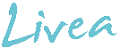 Lunsj: Lunt kyllingsmørbrød (1 porsjon)-1 stk kyllingfilet-1⁄2 stk persillerot-1 skive grovt brød-1⁄2 stk tomat i skiver-2 ss grønne erter (frosne)-1 skive rødløk-2 skive lettere norvegia-1 ts pesto-1⁄4 ts tørket oregano-1⁄4 ts salt-⁄4 ts pepperFremgangsmåte:-Skrell og del persilleroten i staver. Stek kyllingfileten og selleriroten på middels varme til fileten er gjennomstekt.-Dryss over salt og pepper og legg de over på en skive rugbrød.-Fordel tomatskiver, erter og løk over og legg på ost.-Dryss over oregano og gratiner i ovn på 250 °C eller mikro til osten har smeltet.Lag en frisk salat ved siden av.